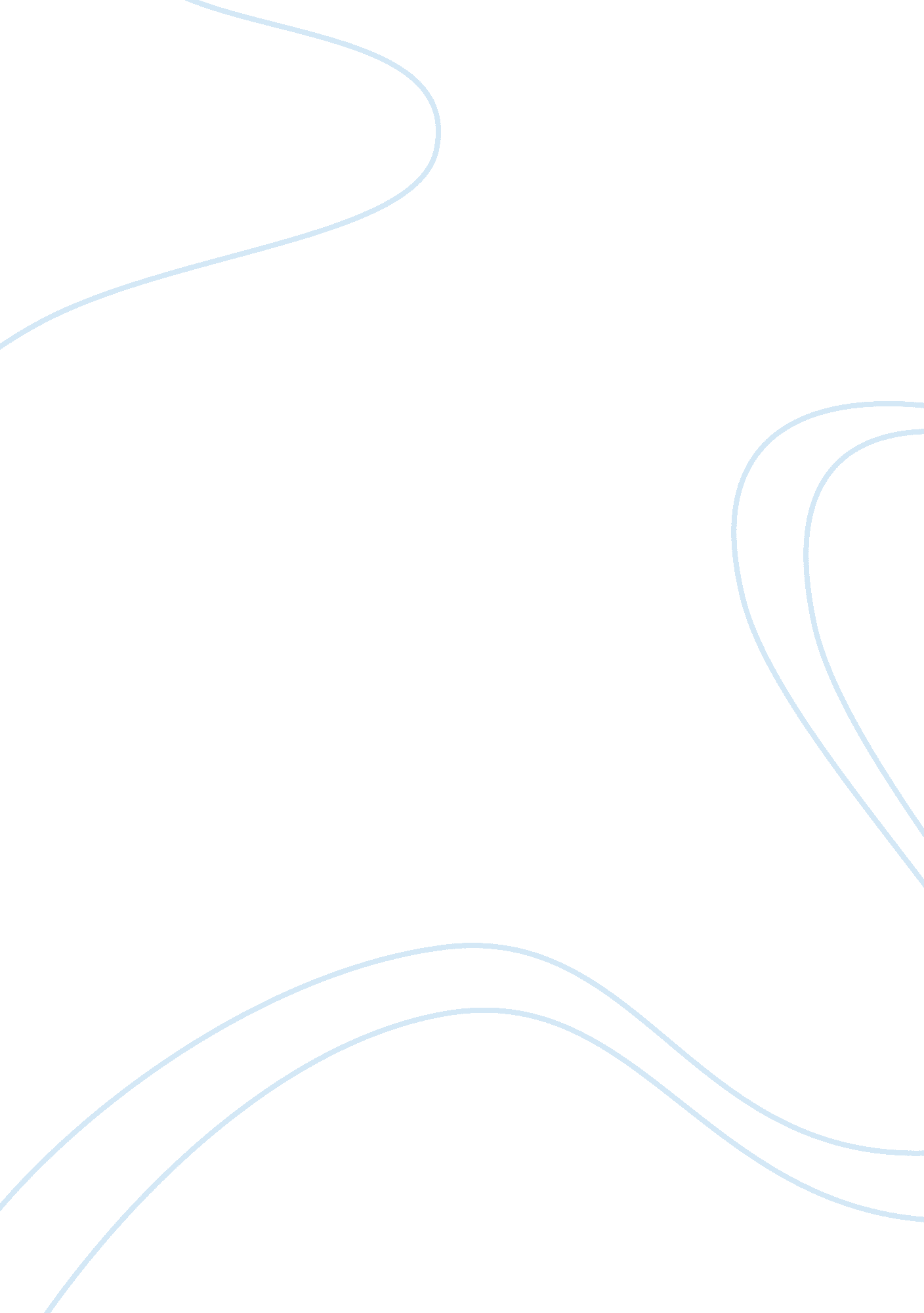 Some i rang up my friend and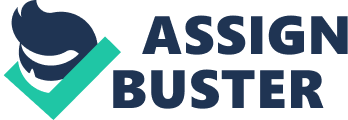 Some days are so interesting that you wish they could last forever. One such day of my life was when my parents allowed me to go with my friend to see a movie. It was the first time that I was permitted to go alone and I was given Rs. 200 for spending. My friend booked the tickets in advance for a Saturday. I was so excited that I could not sleep the whole night. When I got up in the morning the first thing I did was to give a big hug to my parents for permitting me to go out with my friend. I felt like a grown up and promised to myself that I would never betray the trust of my parents. I rang up my friend and asked Shim if he had kept the tickets safely. He checked up in his drawer and assured me that they were safe. We both started planning as to how we will go to the cinema hall and what all we would do there. We decided to reach the PVR at least one hour before the start of the movie so that we could get enough time to roam around in the Mall; we also decided what we would wear. Just thinking about it made us feel so thrilled. We chatted on the phone for about 40 minutes or so. My mother had to force me into abandoning the phone and have my breakfast. Time seemed to have stopped for both of us. I had taken a bath by 10 am and by 10. 30 I was ready. My parents were quite amused at my excitement but they did not say anything except that there was a lot of time. My friend reached my house by 1 pm and by 1. 30 p. m. we were out of our house. Though my driver was ready to take us to the Mall but we asked him to drop us at the Metro station as we wanted to enjoy travelling by Metro also. Wow! The station was fabulous and it was fun buying tickets and using the scanning machine for entering the station. Though my friend was a frequent user of Metro but for me it was the first experience. We reached the Mall at 1. 30 p. m. and roamed around, doing window shopping, how time flew we didn’t realize! It was only when we heard a couple talking to each other about a movie did we realize we could be late. We looked at our watches and realized it was almost 3. 00pm. Oops! We had to hurry because the PVR was on the fourth floor. We checked our tickets once more and got on to the escalator. The house was full as today was the first show of Harry Potter’s movie. I had read the book and knew that the movie would be even more exciting. The movie was just out of the world, it was scary, it was magical and it was thrilling. We had bought popcorns, chips and cold drinks to enjoy in the cinema hall. Ooh! It was too soon, too soon! That the movie came to an end our fun day was almost over but we were busy talking about the movie and I do not know when we reached home. That night also I spoke about nothing but the scenes and characters of the movie. I also had an exciting dream that I was in the same magic school as Harry and we both had become good friends. As I was flying on a broom my broom became naughty and it took me to my school where my teacher was waiting for me as I was late. I woke up with a start and realized it was a dream. Oh! How I laughed and laughed, it had seemed so real! 